Приложение № 2к приказу № 01-03/116от 15 мая 2023 г.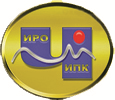 ГОСУДАРСТВЕННОЕ АВТОНОМНОЕ УЧРЕЖДЕНИЕ ДОПОЛНИТЕЛЬНОГО ПРОФЕССИОНАЛЬНОГО ОБРАЗОВАНИЯ ЧУКОТСКОГО АВТОНОМНОГО ОКРУГА «ЧУКОТСКИЙ ИНСТИТУТ РАЗВИТИЯ ОБРАЗОВАНИЯ И ПОВЫШЕНИЯ КВАЛИФИКАЦИИ»(ГАУ ДПО ЧИРОиПК)ДОПОЛНИТЕЛЬНАЯ ПРОФЕССИОНАЛЬНАЯ ПРОГРАММА(программа повышения квалификации)Организация летнего отдыха и оздоровления детейСоставители программы:Наутье С.А., заведующий отделом методического сопровождения образовательных учреждений городского округа Анадырь ГАУ ДПО ЧИРОиПКАнадырь, 2023СОДЕРЖАНИЕРаздел 1. «Характеристика программы»…………………………………………......Стр.3-6Раздел 2. «Содержание программы» ……………………………………………… .Стр.7-14Раздел 3. «Формы аттестации и оценочные материалы»…………………………..Стр. 14-15Раздел 4. «Организационно-педагогические условия реализации программы»    Стр. 16Раздел 1. «Характеристика программы»1.1. Актуальность программы1.1.1. Нормативную правовую основу разработки программы составляют: -  статьи 9, 16 Федерального закона от 27.07.2006 № 149-ФЗ «Об информации, информационных технологиях по защите информации»,- Федеральный закон от 29.12.2010 № 436-ФЗ (с изменениями и дополнениями от 29 декабря 2022 г.) «О защите детей от информации, причиняющей вред их здоровью и развитию»,- часть 11 статьи 13, часть 2 статьи 16, часть 4, части 6 – 16 статьи 76 Федерального закона от 29 декабря . N 273-ФЗ «Об образовании в Российской Федерации» (Собрание законодательства Российской Федерации, 2012, N 53, ст. 7598; 2013, N 19, ст. 2326; N 23, ст. 2878; N 27, ст. 3462; N 30, ст. 4036; N 48, ст. 6165; 2014, N 6, ст. 562, ст. 566; N 19, ст. 2289; N 22, ст. 2769; N 23, ст. 2930, ст. 2933; N 26, ст. 3388; N 30, ст. 4217, ст. 4257, ст. 4263; 2015, N 1, ст. 42, ст. 53, ст. 72; N 14, ст. 2008; N 18, ст. 2625; N 27, ст. 3951, ст. 3989; N 29, ст. 4339, ст. 4364; N 51, ст. 7241; 2016, N 1, ст. 8, ст. 9, ст. 24, ст. 72, ст. 78; N 10, ст. 1320; N 23, ст. 3289, ст. 3290; N 27, ст. 4160, ст. 4219, ст. 4223, ст. 4238, ст. 4239, ст. 4245, ст. 4246, ст. 4292; 2017, N 18, ст. 2670; N 31, ст. 4765),- Федеральный государственный образовательный стандарт высшего профессионального образования по направлению подготовки 050100 Педагогическое образование (утверждён приказом Министерства образования и науки Российской Федерации от 22 декабря . № 788),- приказ Министерства образования и науки РФ от 1 июля 2013 г. N 499 «Об утверждении Порядка организации и осуществления образовательной деятельности по дополнительным профессиональным программам», - приказ Министерства образования и науки РФ от 15 ноября . N 1244 «О внесении изменений в Порядок организации и осуществления образовательной деятельности по дополнительным профессиональным программам, утвержденный приказом Министерства образования и науки Российской Федерации от 1 июля . N 499»,- приказ Министерства образования и науки РФ от 23 августа 2017 г. N 816 «Об утверждении Порядка применения организациями, осуществляющими образовательную деятельность, электронного обучения, дистанционных образовательных технологий при реализации образовательных программ».1.1.2. Дополнительная профессиональная программа (программа повышения квалификации) «Организация летнего отдыха и оздоровления детей» разработана на основе профессиональных стандартов (квалификационных требований):- Федеральный государственный образовательный стандарт высшего профессионального образования (Приказ Министерства образования и науки Российской Федерации от 22 декабря 2009 года № 788);- Профессиональный стандарт педагога (приказ Минтруда РФ от 18.10.2013 г. N 544н »Об утверждении профессионального стандарта «Педагог (педагогическая деятельность в сфере дошкольного, начального общего, основного общего, среднего общего образования) (воспитатель, учитель)». Зарегистрирован в Минюсте РФ 6.12.2013 г. Регистрационный N 30550) (с изменениями и дополнениями от 5 августа 2016 г. 1.2. Цель программы1.4. Категория обучающихся Руководители (заместители руководителей, руководители структурных подразделений) профессиональных образовательных организаций.Руководители (заместители руководителей) муниципальных методических служб.Руководители (заместители руководителей, руководители структурных подразделений) специальных коррекционных образовательных организаций.Руководители (заместители руководителей, руководители структурных подразделений)  образовательных организаций дополнительного образования.Руководители (заместители руководителей, руководители структурных подразделений) образовательных организаций начального, основного и среднего уровней общего образования.Руководители (заместители руководителей, руководители структурных подразделений) дошкольных образовательных организаций.Педагогические работники образовательных организаций дополнительного профессионального образованияПедагогические работники профессиональных образовательных организаций.Специалисты муниципальных органов управления образованием.Зав. кабинетами, методисты образовательных организаций дополнительного профессионального образования.Методисты  муниципальных методических служб.Педагогические работники образовательных организаций начального, основного и среднего уровней общего образования.Педагогические работники дошкольных образовательных организаций.Педагогические работники образовательных организаций дополнительного образования.1.5. Форма обучения - заочная с применением дистанционных образовательных технологий. 1.6. Режим занятий, срок освоения программы- Режим занятий –  2 часа в день.- Срок освоения программы – 16 часов.Раздел 2. «Содержание программы»2.1. Учебный (тематический) план2.2. Календарный учебный графикКалендарным графиком является расписание учебных занятий, которое составляется и утверждается для каждой учебной группы.2.3. Рабочая программа (содержание)2.3.1. Рабочая программа учебного курса «Организация летнего отдыха и оздоровления детей»Модуль 1. Обзор действующего законодательства в сфере организации отдыха и оздоровления детей (2 часа).Тема 1.1.1. О подготовке к оздоровительной кампании 2023г. Нормативно-правовое обеспечение летней оздоровительной кампании. Перечень основных нормативных правовых актов, необходимых для руководства и использования в работе организациями отдыха детей и их оздоровления (независимо от организационно-правовых форм и форм собственности) при организации отдыха детей и их оздоровленияТема 1.1.2. Региональные нормативные правовые акты, необходимые для руководства и использования в работе организациями отдыха детей и их оздоровления в ЧАО.Реестр организаций отдыха детей и их оздоровления, осуществляющих деятельность в Чукотском автономном округе в 2022 году.Модуль 2. «Единые Федеральные методические рекомендации и материалы летней оздоровительной кампании 2023» (2 часа)Тема 1.2.1. Методические рекомендации по вопросам подготовки к проведению ЛОК 2023г. Методические рекомендации по вопросам подготовки к проведению ЛОК 2023г., включая вопросы безопасности в период организованного отдыха, а также об организации учета медицинского стажа медицинских работников в организациях отдыха детей и их оздоровления.Тема 1.2.2. Создание и функционирование детского оздоровительного лагеря.	Создания и функционирование детского лагеря. В них описаны поэтапное руководство по созданию лагеря, рекомендации по развитию коллектива и бренда лагеря, а также даются ссылки на все необходимые нормативные документы, регулирующие деятельность лагеря.Тема 1.2.3. Разработка программ для организаций летнего отдыха и оздоровления детей.Классификация программ детского лагеря. Структура и содержание программы детского лагеря. Этапы формирования программы детского лагеря. Особенности формирования программы детского летнего лагеря.Особенности формирования программы детского лагеря дневного пребывания. Особенности формирования программы оздоровительного лагеря Оформление программы летнего лагеря. Универсальные и специфические приемы для разработки разных типов программ.Модуль 3. Дети с ОВЗ и специфика организации их отдыха и оздоровления (2 часа).Тема 1.3.1. Методические рекомендации по проведению в организациях отдыха детей и их оздоровления  инклюзивных смен для детей с ОВЗ и детей-инвалидов.Медицинское сопровождение детей с ОВЗ и детей-инвалидов в организациях отдыха детей и их оздоровления. Обеспечение условий доступности в организациях  отдыха детей и их оздоровления. Основные этапы проведения инклюзивных смен.Тема 1.3.2. Методические рекомендации по разработке инклюзивных программ для всех организаций отдыха детей и их оздоровления, не зависимо от типа, вида, ведомственной принадлежности и формы собственности. Основные этапы разработки и содержание программы. Целевые ориентиры программы. Механизмы реализации программы. Условия реализации программы.Модуль 4. Единые Федеральные методические рекомендации и материалы летней оздоровительной кампании 2022 (2 часа).Тема 1.4.1. Методические рекомендации по проведению дней единых действий в летний каникулярный период, включенных в календарный план воспитательной работы.День Государственного флага РФ. Методическая разработка  просветительского занятия «Три главных цвета Родины моей» (ВДЦ «Орлёнок»)Тема 1.4.2. Методические рекомендации «Об использовании государственных символов Российской Федерации при обучении и воспитании детей и молодежи  в образовательных организациях, а также организациях отдыха детей и их оздоровления»Единые подходы к организации мероприятий в рамках летней оздоровительной кампании 2023. Письмо Минпросвещения СК-295/06 от 15.04.2022. Поэтапное внедрение (начиная с 12 апреля 2022 г.) предложений и комплекса мер по изучению истории государственных символов Российской Федерации, церемонии поднятия Государственного флага Российской Федерации и исполнению Государственного гимна Российской Федерации (краткой версии) в практику работы государственных и муниципальных общеобразовательных организаций, учреждений среднего профессионального образования, Минпросвещения России с учетом рекомендаций Геральдического Совета при Президенте Российской Федерации Методические рекомендации по использованию и включению в содержание процесса обучения и воспитания государственных символов Российской Федерации.Модуль 5. Методическое сопровождение ЛОК 2023г.(2 час).Тема 1.5.1. Методическое сопровождение ЛОК 2023г.Летний образовательный отдых в рамках компетентностного подхода. О программах туристско-краеведческой направленности в период летнего отдыха школьников. Обучение детей основам туризма. Профильные детские смены, популяризирующие цифровые технологии и IТ-технологии. Программа по формированию ЗОЖ в летний период. Финансовая грамотность в летнем лагере. День цифры в летнем оздоровительном лагере.Модуль 6. Российское движение детей и молодежи (1 час).Нормативное сопровождение российского движения детей и молодежи. Движение первых. Движение первых - наставничество через интеграцию. Модуль 7. Система И.П.Иванова (1 час).Педагогика общей заботы. Человек, построивший коммунизм. Современная интерпретация идей Иванова И.П.3.1. Учебно-методическое обеспечение и информационное обеспечение программыНормативные правовые акты: Государственная программа Российской Федерации «Реализация государственной национальной политики»; постановление правительства РФ от 29 декабря 2016 г. № 1532. Доктрина информационной безопасности Российской Федерации Закон Российской Федерации «Об образовании в РФ» № 273-ФЗ от 29 декабря 2012 года (статьи 3, 4, 5, 67, 105, 106, 107);Конвенция о правах ребенка; "О Национальной стратегии действий в интересах детей на 2012 - 2017 годы", Указ Президента РФ от 1 июня 2012 г. N 761;Конституция Российской Федерации; Концепция развития системы профилактики безнадзорности и правонарушений несовершеннолетних на период до 2020 года; Национальный стандарт Российской Федерации ГОСТ Р 52887-2018 «Услуги детям в организациях отдыха и оздоровления», утвержденный приказом Росстандарта от 31 июля 2018 г. N 444-ст Основы государственной молодежной политики Российской Федерации на период до 2025 года; Письмо Министерства образования и науки РФ от 06.02.2014 № 09-148 «О направлении материалов» – «Модельный кодекс профессиональной этики педагогических работников организаций, осуществляющих образовательную деятельность».СанПиН 3.1/2.4.3598-20 «Санитарно-эпидемиологические требования к устройству, содержанию и организации работы образовательных организаций и других объектов социальной инфраструктуры для детей и молодежи в условиях распространения новой коронавирусной инфекции «COVD-19» от 30.06.2020г.СП 2.4.3648-20 «Санитарно-эпидемиологические требования к организациям воспитания и обучения, отдыха и оздоровления детей и молодежи» от 28.09.2020г.Указ Президента РФ от 19 декабря 2012 года № 1666 «О Стратегии государственной национальной политики Российской Федерации на период до 2025 года»; Указ Президента РФ от 7 мая 2018 года «О национальных целях и стратегических задачах развития Российской Федерации Список основной литературы: 1. Аракелян Ю.А. «Смена маленького роста»: сборник информационно-методических материалов в помощь воспитателю детского лагеря, работающему с детьми 6-11 лет / Ю.А. Аракелян, А.А. Зарипова, С.И. Кравцова, О.В. Шевердина. ФГБОУ ВДЦ «Орлёнок», 2015. – 80 с. 2. Афанасьев С.П. «Что делать с детьми в загородном лагере?» / С. Афанасьев, С. Коморин, А. Тимонин. – М.: МЦ «Вариант», 2002. – 224 с. 3. Багапова Л.Д. «Мгновения отличного настроения»: методический сборник игр и упражнений для отрядного педагога / Л.Д. Багапова, А.А. Сайфина, Н.А. Сакович. ФГБОУ ВДЦ «Орлёнок», 2020. – 40 с. 4. Беляков Ю.Д. «Методика организации коллективных творческих дел и игр»: методическое пособие. Издание 2-е, переработанное и дополненное. ФГБОУ ВДЦ «Орлёнок», 2020. – 80 с. 5. Васильковская Н.И. «Создай команду!»: методическое пособие / Н.И. Васильковская, А.А. Сайфина, Л.Р. Уварова, Ю.С. Шатрова. ФГБОУ ВДЦ «Орлёнок», 2020. – 80 с. 6. Газман О.С. «Каникулы: игра, воспитание» / Под ред. О.С. Газмана – М.: Просвещение, 1988 – 160 с. 7. Газман О.С. «Педагогика в пионерском лагере: Из опыта работы Всероссийского п/л «Орлёнок» / О.С. Газман, В.Ф. Матвеев. – М.: Педагогика, 1982 – 96 с. 8. Ершова Л.В. Организационно-педагогические условия социализации ребенка во временном внешкольном объединении: специальность 13.00.01. «Общая педагогика, история педагогики и образования»: диссертация на соискание учёной степени кандидата педагогических наук/ Ершова Людмила Викторовна; Ярославский государственный педагогический университет им. К.Д. Ушинского. – Ярославль, 1995. – 183. 9. Зубахин А.А. «Откроет целый мир вожатый»: книга отрядного вожатого «Орлёнка» / А.А. Зубахин, А.В. Яблокова. ФГБОУ ВДЦ «Орлёнок», 2015. – 336 с. 10. Зубахин А.А. «Равнение на флаг!»: сборник методических материалов из опыта работы ВДЦ «Орлёнок» по работе с государственными символами Российской Федерации и символами «Орлёнка»/ А.А. Зубахин, Т.Л. Хацкевич. Издание 1-е, переработанное. ФГБОУ ВДЦ «Орлёнок», 2012. – 112 с. ил. 11. Иванов И.П. Воспитательная работа комсомольцев с пионерами в средней школе: диссертация на соискание учёной степени кандидата педагогических наук. — Л.: ЛГПИ им. А. И. Герцена, 1955. 12. Иванов И.П. О сущности воспитательной работы в начальных классах // Педагогика начальной школы: ХХI Герценовские чтения. – Л.: ЛГПИ им. А. И. Герцена, 1968. 13. Иванченко И.В. «Как рождается микрогруппа?»: методическое пособие Издание 2-е, переработанное и дополненное. ФГБОУ ВДЦ «Орлёнок», 2020. – 80 с. 14. Киреева А.А. «Нам доверяют матери ребёнка»: сборник интерактивных форм работы с детьми и подростками по формированию навыков безопасного поведения и профилактике травматизма в детском лагере. Издание 2-е, дополненное и переработанное. ФГБОУ ВДЦ «Орлёнок», 2015. – 108 с. 15. Ковалёва А.Г. «Педагогика «Орлёнка» в терминах и понятиях»: уч. пособие-словарь / А.Г. Ковалёва, Е.И. Бойко, С.И. Панченко, И.В. Романец, А.М. Кузнецова. – М: Собеседник, 2005. – 192 с. 16. Лутошкин А.Н. «Как вести за собой» / А.Н. Лутошкин, под ред. Б.З. Вульфова. – М.: Просвещение, 1986 – 208 с. 17. Можейко О.В. «Организация аналитической работы с детьми в отряде»: методическое пособие. ФГБОУ ВДЦ «Орлёнок», 2017. – 44 с. 18. Можейко О.В. «Педагогическая диагностика в отрядной работе»: методическое пособие. ФГБОУ ВДЦ «Орлёнок», 2017. – 56 с. 19. Можейко О.В. «Сто незаданных вопросов»: сборник информационно-методических материалов в помощь отрядному воспитателю «Орлёнка». Издание 2-е, переработанное. ФГБОУ ВДЦ «Орлёнок», 2018. – 108 с. 20. Панченко С.И. «День за днём в жизни вожатого». – М.: Издательский дом «Народное образование», 2008. – 354 с. 21. Программа смен «Содружество Орлят России» для проведения в детских лагерях Российской Федерации / методическое пособие для организаторов детского отдыха / А.В. Джеус, Л.В. Спирина, Л.Р. Сайфутдинова, О.В. Шевердина, Н.А. Волкова, А.Ю. Китаева, А.А. Сокольских, О.Ю. Телешева. – Краснодар: Новация, 2022. – 283с.22. Сайфутдинова Л.Р. Формирование коммуникативной культуры подростков в условиях временного детского объединения: специальность 13.00.02. «Теория и методика обучения и воспитания (по областям и уровням образования)»: диссертация на соискание учёной степени кандидата педагогических наук/ Сайфутдинова Лариса Рафиковна; Костромской государственный университет им. Н.А. Некрасова. – Кострома, 2001. – 209 с. 23. Столярова В.В. «Развитие детской активности и инициативы»: методическое пособие. ФГБОУ ВДЦ «Орлёнок», 2015. – 80 с. 24. Фришман И.И. Игровое взаимодействие в детских объединениях: специальность 13.00.01. «Общая педагогика, история педагогики и образования»: диссертация на соискание учёной степени доктора педагогических наук/ Фришман Ирина Игоревна; Ярославский государственный педагогический университет им. К.Д. Ушинского. – Ярославль, 2001. – 340 с. 25. Хуснутдинова И. «Орлёнок». Книга вожатого. – М.: Собеседник, 2005. – 352 с. 26. Чукина М.В. «Сказки-подсказки»: методическое пособие / М.В. Чукина, Ю.С. Шатрова. ФГБОУ ВДЦ «Орлёнок», 2020. – 64 с. 27. Шевердина О.В. Педагогические условия формирования опыта самопрезентации подростка во временном детском объединении: специальность 13.00.02 «Теория и методика обучения и воспитания (социальное воспитание в образовательной и высшей школе)»: диссертация на соискание ученой степени кандидата педагогических наук / Шевердина Ольга Васильевна; Государственное образовательное учреждение Высшего профессионального образования Костромской Государственный Университет им. Н. А. Некрасова, 2006. – 225 с. 28. Шмаков С.А. «Дети на отдыхе»: приклад. энцикл.: учителю, воспитателю, вожатому – изд., доп. – М., 2001 – 173 с. 29. Шмаков С.А. «Летний лагерь: вчера и сегодня»: метод. пособие. Липецк: Инфол, 2002. – 384 с. 30. Шмаков С.А. «Лето, каникулы, лагерь»: экспресс-учеб. пособие: учителю, воспитателю, вожатому. Липецк: Ориус, 1995. – 142 с. 31. Шмаков С.А. Игра учащихся как педагогический феномен культуры: специальность 13.00.01. «Общая педагогика»: диссертация на соискание учёной степени доктора педагогических наук / Шмаков Сталь Анатольевич; Липецкий государственный педагогический институт. – Москва, 1997. – 409 с. Интернет-ресурсы:1. https://www.garant.ru/article/1543664/? – основные официальные документы летней оздоровительной кампании 20232. https://fcdtk.ru/ Центр детско-юношеского туризма и краеведения федерального государственного бюджетного образовательного учреждения дополнительного образования «Федеральный центр дополнительного образования и организации отдыха и оздоровления детей»Раздел 3. «Формы аттестации и оценочные материалы»3.1. Итоговая аттестацияИтоговая аттестация в форме теста по итогам обучения по ДПП (пк) «Организация летнего отдыха и оздоровления детей»1. Согласно Федеральному закону от 24 июля 1998 г. N 124-ФЗ «Об основных гарантиях прав ребенка в Российской Федерации» трактовка организации отдыха детей и их оздоровления – это организации  (независимо от их организационно-правовых форм) сезонного или круглогодичного действия, стационарного и (или) нестационарного типа, с круглосуточным или дневным пребыванием, оказывающие услуги по организации отдыха и оздоровления детей (организации отдыха детей и их оздоровления сезонного или круглогодичного действия, лагеря, организованные образовательными организациями, осуществляющими организацию отдыха и оздоровления обучающихся в каникулярное время (с круглосуточным или дневным пребыванием), детские лагеря труда и отдыха, детские лагеря палаточного типа, детские специализированные (профильные) лагеря, детские лагеря различной тематической направленности). В целях настоящего Федерального закона к организациям отдыха детей и их оздоровления приравниваются индивидуальные предприниматели, оказывающие услуги по организации отдыха и оздоровления детей, в случае соблюдения требований, установленных настоящим Федеральным законом, является актуальной:1) до 31.05.2020;2) на современном этапе.2. Федеральным органом исполнительной власти в сфере организации отдыха и оздоровления детей, выполняющим функцию формирования, ведения и размещения на своем официальном сайте в сети «Интернет» реестров организаций отдыха детей и их оздоровления является:1)  Роспотребнадзор2) Минпросвещения России3. Создание и зонирование мест размещения государственных символовв образовательной организации осуществляется в соответствии с __________________________________.1) федеральными конституционными законами о государственных символахРоссийской Федерации2) нормативными правовыми актами.4. Формирование банка данных по численности и категориям детей (охваченных организованными формами отдыха и оздоровления; выезжающих с родителями на отдых за пределы Чукотского автономного округа, остающихся на территории Чукотского автономного округа); организация совместно с руководителями муниципальных сельскохозяйственных предприятий вывоза детей в тундру к родителям; обеспечение организаций отдыха и оздоровления детей медицинскими и педагогическими кадрами, обслуживающим персоналом, педагогами-организаторами, педагогами дополнительного образования, работниками культуры, спорта, туризма, сферы молодёжной политики осуществляет(ют):1) главы муниципальных районов, городских округов Чукотского автономного округа;2) Департамент социальной политики Чукотского автономного округа;3) Департамент образования и науки Чукотского автономного округа.5. Понятие «забота», впервые введенное И.П.Ивановым в качестве педагогической категории, является в его учении основной:1) духовно-нравственного воспитания;2) трудового воспитания.6. Цели и задачи программы летнего отдыха детей включают ……. .1) воспитание, оздоровление, обучение, развитие детей.2) воспитание, оздоровление, развитие детей.7. Методику данной деятельности отличает высокая интенсивность и концентрация разносторонней деятельности, коллективное сотрудничество и содружество взрослых и детей, совместное планирование деятельности, совместное действие в социальной среде, в социальном творчестве, совместный анализ сделанного и оценка участия каждого. Ключевым понятием в ней является «забота». Все виды деятельности и взаимоотношений пронизаны творческой заботой участников процесса взаимодействия друг о друге, о своем коллективе, об окружающем мире. Педагоги выступают как старшие товарищи ребят, действующие вместе с ними и впереди них. Назовите методику:	1) методика организации и проведения творческих мероприятий	2) методика коллективной творческой деятельности8. В организациях отдыха и оздоровления детей должны быть актуализированы программы:1) воспитания;2) дополнительные общеразвивающие;3) организации отдыха и оздоровления детей в летний период.Раздел 4. «Организационно-педагогические условия реализации программы»4.1. Учебно-методическое обеспечение и информационное обеспечение программыНормативные, распорядительные и иные документы федерального уровняНормативные, распорядительные и иные документы регионального уровняОсновная литература (не более 20)Дополнительная литература (не более 25)Электронные учебные материалыИнтернет-ресурсы 4.2. Материально-технические условия реализации программыТехнические средства обученияТехническое оборудование:Персональный компьютер; видео- и аудиовизуальные средства обучения.Материально-технические условия:- наличие доступа педагогических работников и слушателей к информационно-телекоммуникационной сети «Интернет»,- оснащение веб-камерой, микрофоном, аудиоколонками и (или) наушниками;- функционирующий интернет-портал с разработанным специализированным разделом, на базе которого реализуется обучение с использованием дистанционных образовательных технологий. В специализированном разделе интернет-портала размещаются лекционные материалы, материалы практических и самостоятельных работ, оценочные материалы согласно разработанной программе повышения квалификации.4.3. Кадровое обеспечение программыПрограмма реализуется педагогическими работниками ГАУ ДПО ЧИРОиПК. К реализации отдельных тем могут быть привлечены ведущие специалисты по проблематике программы.Основные требования к педагогическим кадрам, обеспечивающим реализацию программы:- наличие, как правило, базового образования и (или) учёной степени (и (или) учёного звания), соответствующих профилю преподаваемой учебного предмета, курса, дисциплины (модуля),- наличие опыта научной и (или) научно-методической деятельности и (или) практический опыт работы не менее 5 лет на должностях руководителей или специалистов профильных организаций.Директор                                                                В.В. Синкевич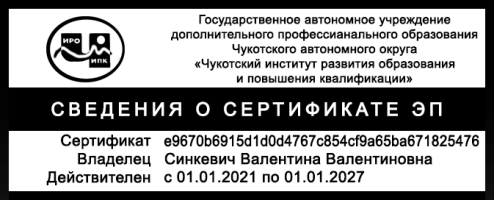 Трудовая функцияТрудовое действиеЗнатьУметьОбщепедагогическаяфункция. ОбучениеОсуществление профессиональной деятельности в соответствии стребованиями федеральных государственных образовательных стандартовдошкольного, начального общего, основного общего, среднего общегообразования1) Основные закономерности возрастного развития, основы их психодиагностики2) Приоритетные направления развития образовательной системы Российской Федерации, законов и иных нормативных правовых актов, регламентирующих образовательную деятельность в Российской Федерации, федеральных государственных образовательных стандартов основного общего, среднего общего образования, законодательства о правах ребенка, трудового законодательства1) Владеть формами и методами обучения, в том числе выходящими за рамки занятий: проектная  деятельность, лабораторные эксперименты, полевая практика и т.п.2)  Разрабатывать (осваивать) и применять современные психолого-педагогические технологии, основанные на знании законов развития личности и поведения в реальной и виртуальной среде3) Организовывать различные виды внеурочной деятельности: игровую, учебно-исследовательскую, художественно-продуктивную, культурно-досуговую с учетом возможностей образовательной организации, места жительства и историко-культурного своеобразия региона.  Развивающаядеятельность Оценка параметров и проектирование психологически безопасной и комфортной образовательной среды, разработка программ профилактики различных форм насилия в школе1) Педагогические закономерности организации образовательного процесса2) Законы развития личности и проявления личностных свойств, психологические законы периодизации и кризисов развития3) Закономерности формирования детско-взрослых сообществ, их социально-психологических особенности и закономерности развития детских и подростковых сообществ4) Основы психодиагностики и основные признаки отклонения в развитии детей5) Социально-психологические особенности и закономерности развития детско-взрослых сообществ1)  Использовать в практике своей работы психологические подходы: культурно-исторический деятельностный  и развивающий2) Владеть стандартизированными методами психодиагностики личностных характеристик и возрастных особенностей обучающихся3) Формировать детско-взрослые сообществаВоспитательная деятельность.Готовность к обеспечению охраны жизни и здоровья обучающихся в учебно-воспитательном процессе и внеурочной деятельности.1) требования федерального законодательства в сфере организации отдыха и оздоровления детей,2) формы и методы организации отдыха и оздоровления детей,3)основные факторы риска возникновения и развития социально значимых заболеваний у детей и подростков,4) особенности различных форм отклоняющегося поведения детей и подростков,5)основные принципы, формы и методы работы по сохранению и укреплению здоровья обучающихся,6)особенности проведения профилактической работы в условиях образовательных учреждений.1) осуществлять комплекс мероприятий, направленных на сохранение и укрепление здоровья, и формирование здорового образа жизни школьников;2) проводить индивидуальные и групповые профилактические мероприятия в целях снижения факторов  риска возникновения и развития социально значимых заболеваний у детей и подростков,3) осуществлять взаимодействие с родителями и медицинскими работниками в целях эффективного внедрения профилактики возникновения и развития социально значимых заболеваний у детей и подростков;4) осуществлять функции вожатого в детском оздоровительном лагере. № п/пНазвание модулей (разделов) и темВсего часов Виды учебных занятий, учебных работВиды учебных занятий, учебных работФормы контроляТрудоемкость для ППС№ п/пНазвание модулей (разделов) и темВсего часов Лекции Самостоятельная работа, часФормы контроляТрудоемкость для ППСПрофессиональный блокПрофессиональный блокПрофессиональный блокПрофессиональный блокПрофессиональный блокПрофессиональный блокПрофессиональный блок1.1.Модуль 1. Нормативно-правовое сопровождение отдыха и оздоровления детей21.1.1.Обзор действующего законодательства в сфере организации отдыха и оздоровления детей11.1.2.Региональные нормативные правовые акты, необходимые для руководства и использования в работе организациями отдыха детей и их оздоровления в ЧАО.11.2.Модуль 2. Единые Федеральные методические рекомендации и материалы летней оздоровительной кампании 202321.2.1.Методические рекомендации по вопросам подготовки к проведению ЛОК 2023г., включая вопросы безопасности в период организованного отдыха11.2.2.Создание и функционирование детского оздоровительного лагеря11.2.3.Разработка программ для организаций летнего отдыха и оздоровления детей.1.3.Модуль 3. Дети с ОВЗ и специфика организации их отдыха и оздоровления21.3.1.Методические рекомендации по проведению в организациях отдыха детей и их оздоровления  инклюзивных смен для детей с ОВЗ и детей-инвалидов.11.3.2.Методические рекомендации по разработке инклюзивных программ для всех организаций отдыха детей и их оздоровления, не зависимо от типа, вида, ведомственной принадлежности и формы собственности.11.4.Модуль 4. Единые Федеральные методические рекомендации и материалы летней оздоровительной кампании 202321.4.1Методические рекомендации по проведению дней единых действий в летний каникулярный период, включенных в календарный план воспитательной работы11.4.2.Методические рекомендации «Об использовании государственных символов Российской Федерации при обучении и воспитании детей и молодежи  в образовательных организациях, а также организациях отдыха детей и их оздоровления»11.5.Модуль 5. Методическое сопровождение ЛОК 2023г.21.5.1.Методическое сопровождение ЛОК 2023г.21.6.Модуль 6. Российское движение детей и молодежи111.7.Модуль 7. Система И.П.Иванова11Итого:Итого:1248